Curriculum VitaeE-mail:Livin.29471@2freemail.com Personal Data:DOB                     : 20-03-1992Gender                : MaleNationality        : IndianMarital Status   : SingleHobbies:Reading BooksWatching News Personal Skills:Leadership Skills Ability to Create & Maintain RelationshipsHighly Self Motivated Work Independent Creative, Enthusiastic, Hardworking  & ImaginativeStrong Work Ethics Languages Known :EnglishMalayalamTamilHindiObjective:To join in a growing organization that offers challenges & opportunity to grow with the company, where goals and objectives are clearly established & tools to reach such goals are provided.ExperienceWorking as QA/QC Mechanical Engineer in Cochin Refinery (BPCL) since January 2015 on contract basis. In piping fabrication/Erection And Structural works Education:Additional QualificationQA/QC in Oil  & Petrol Refine Engineering from Axionz Institute of Petroleum recognized by American Society for Mechanical EngineersTechnical SkillsAUTOCAD , MS OfficeDeclaration:I hereby declare that the above information is correct to the best of my knowledge.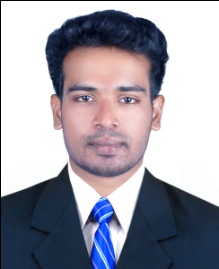 